Konfederace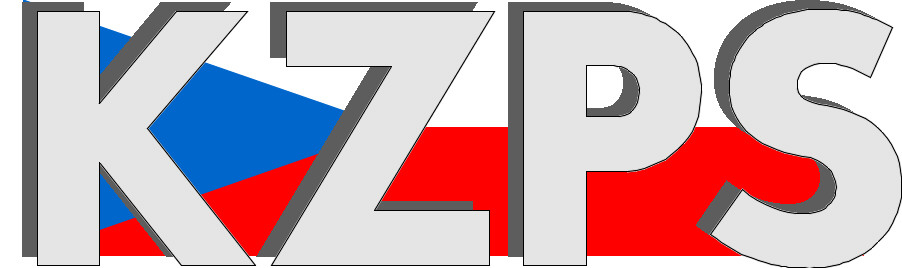 zaměstnavatelských a podnikatelských svazů ČR Sekretariát:	    	 Václavské nám. 21	               tel.: 222 324 985                   	 110 00 Praha 1		               fax: 224 109 374  	            	            mail: kzps@kzps.cz S t a n o v i s k o Konfederace zaměstnavatelských a podnikatelských svazů ČRk „Návrhu vyhlášky, kterou se mění vyhláška č. 415/2012 Sb., o přípustné úrovni znečišťování a jejím zjišťování a o provedení některých dalších ustanovení zákona o ochraně ovzduší, ve znění pozdějších předpisů“V rámci mezirezortního připomínkového řízení jsme obdrželi uvedený návrh. K němu Konfederace zaměstnavatelských a podnikatelských svazů ČR (KZPS ČR) uplatňuje následující doporučující a zásadní připomínky:KZPS ČR navrhuje doplnit do návrhu vyhlášky do §9 nový odstavec 12, který zní:„(12) Po dobu, kdy pro celé území státu trvá stav nouze nebo předcházení stavu nouze podle energetického zákona9) anebo nouzový stav10) z důvodu ohrožení dodávek energie, se vyhodnocení plnění emisních limitů provádí pouze dle odstavce (1).“a současně navrhujeme doplnit do návrhu vyhlášky do §14, nový odstavec 6, který zní:„(6) Po dobu, kdy pro celé území státu trvá stav nouze nebo předcházení stavu nouze podle energetického zákona9) anebo nouzový stav10) z důvodu ohrožení dodávek energie, nebude provoz stacionárních spalovacích zdrojů nezbytných pro zachování dodávek energie omezován v případě, že v souvislosti s tímto stavem nebudou dodrženy emisní limity, emisní stropy či technické podmínky pro provoz těchto zdrojů. Vždy však musí být splněny emisní limity podle části I přílohy č. 2 k této vyhlášce.“a současně se navrhujeme doplnit do návrhu vyhlášky do čl. II, odst. 2 text tak, že nově zní: „2. Ustanovení §9 odst. 12, § 14 odst. 5, §14 odst. 6 a § 16 odst. 3 vyhlášky č. 415/2012 Sb., o přípustné úrovni znečišťování a jejím zjišťování a o provedení některých dalších ustanovení zákona o ochraně ovzduší, ve znění účinném ode dne nabytí účinnosti této vyhlášky, pozbývají platnosti dnem 31. května 2024.“Odůvodnění: Návrh reflektuje současné geopolitické dění, je časově omezen a zakládá větší stabilitu dodávek elektřiny. Díky úlevám z plnění BREF limitů může přispět ke snížení spotřeby plynu, tj. přispívá ke snížení závislosti České republiky na dovozu plynu z Ruské federace. Po dobu, kdy pro celé území státu trvá stav nouze nebo předcházení stavu nouze podle energetického zákona anebo nouzový stav z důvodu ohrožení dodávek energie, nelze vyloučit problémy při dodávkách potřebných sorbentů pro dosahování za běžného stavu stanovených limitních koncentrací, tj. dodávky aktivního uhlí, močoviny či vápence.V rámci zajištění dodávek elektřiny v takto mimořádné situaci lze předpokládat, že zdroje budou využívány s ohledem na pokrytí spotřeby a zajištění stability soustavy na maximálním výkonu, tedy při podmínkách, které zpravidla nejsou ideální pro čištění spalin a dosažení limitů BREF by v takovém případě bylo vysoce problematické. Takto zajištěná zvýšená stabilita dodávek elektřiny je vhodná mj. i pro pokrytí náhrady vytápění plynem. Návrh v této oblasti vychází vstříc trendu letošního roku jako reakci na dopady současného geopolitického dění, kdy jsou plynové kotle masivně nahrazovány tepelnými čerpadly, jež přinášejí dodatečné nároky na stabilitu dodávek elektřiny. Instalace tepelných čerpadel je jedním z preferovaných opatření státní politiky při snižování spotřeby plynu v České republice.Kontaktní osoby:Ing. Vladimír Budínský MBA		e-mail: budinsky@zsdnp.cz		tel:	724 082 663Dr. Jan Zikeš				e-mail:	zikes@kzps.cz			tel:	222 324 985V Praze dne 2.srpna 2022 										        Jan W i e s n e r		                                                                            			             prezident